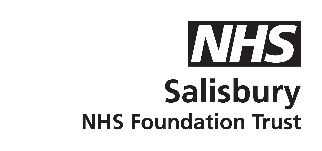 Patient Details:Referral Details:Communication and Accessibility needs:Clinical Information: Clinical Neurophysiology Referral for Nerve conduction and  EMG studiesDepartment of Clinical NeurophysiologyThe Glanville CentreWiltshireSP2 8BJTel: 01722 336262 ext 2432Fax: 01722 429064Email: sft.neurophysiology@nhs.netHospital no.NHS no.SurnameForenamesPrevious SurnameTitleDate of BirthSexMale   Female AddressPost codeHome tel. no.AddressPost codeWork tel. no.AddressPost codeMobile tel. no.Named Consultant/GPDate of referralGP Practice/ DepartmentPatient TypeOut Patient                   In Patient  WardOut Patient                   In Patient  WardOut Patient                   In Patient  WardInterpreter required?Yes NoWheelchair access required?YesNoLanguage: Communication & Accessibility Needs:Hearing: Hearing: Hearing: Hearing: Hearing: Learning Disability:Learning Disability:Communication & Accessibility Needs:Vision: Vision: Vision: Vision: Vision: Other Disability:Other Disability:Military Service PersonMilitary VeteranMember of Military FamilyLength of time since symptoms beganDescription of symptomsDescription of symptomsDistribution of symptomsDistribution of symptomsProvisional DiagnosisIs the patient diabetic?Yes       No Is the patient taking an anticoagulant?Yes       No MobilityAmbulant    Chair    Bed Medication / Treatment received: Relevant PMH:Incomplete request forms will be returned